ВОДИТЕЛЬ, СТОЙ!ОЗНАКОМЬСЯ С ПРИЧИНАМИ ПОЖАРОВ НА ТРАНСПОРТНЫХ СРЕДСТВАХ!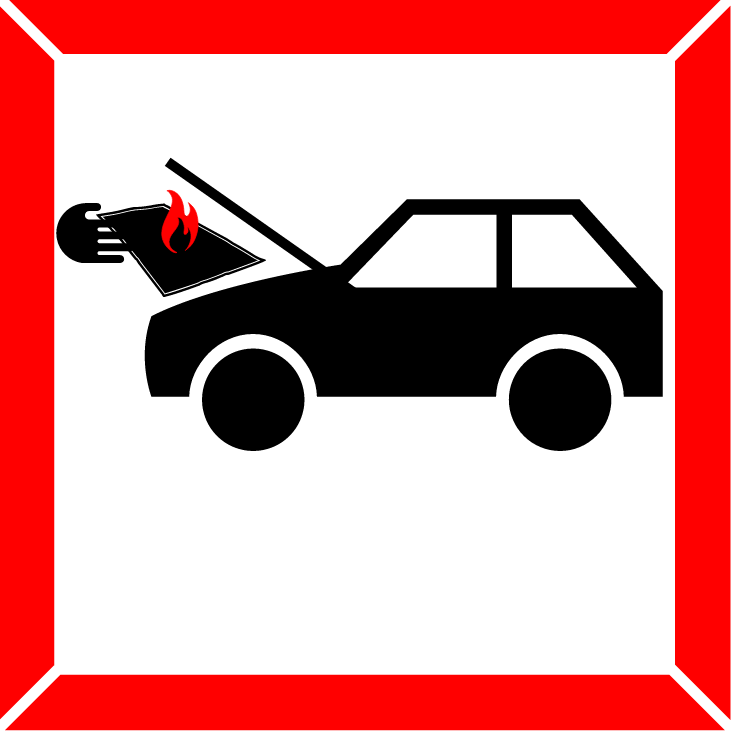 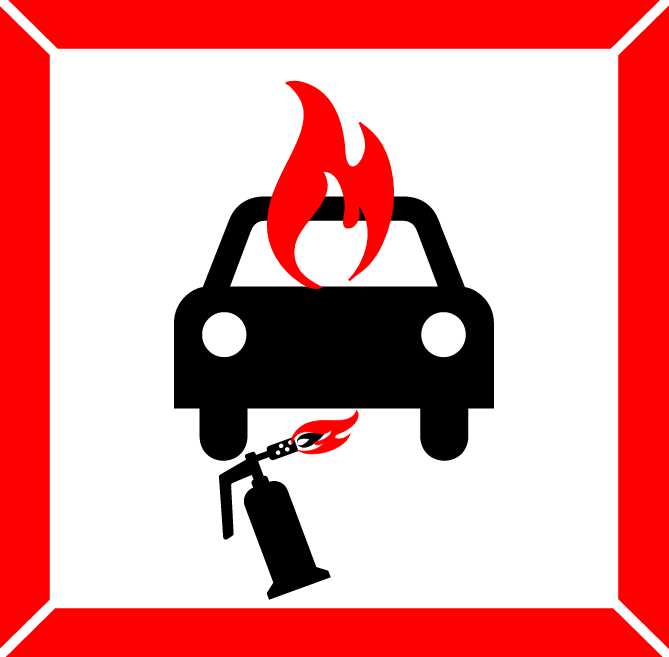 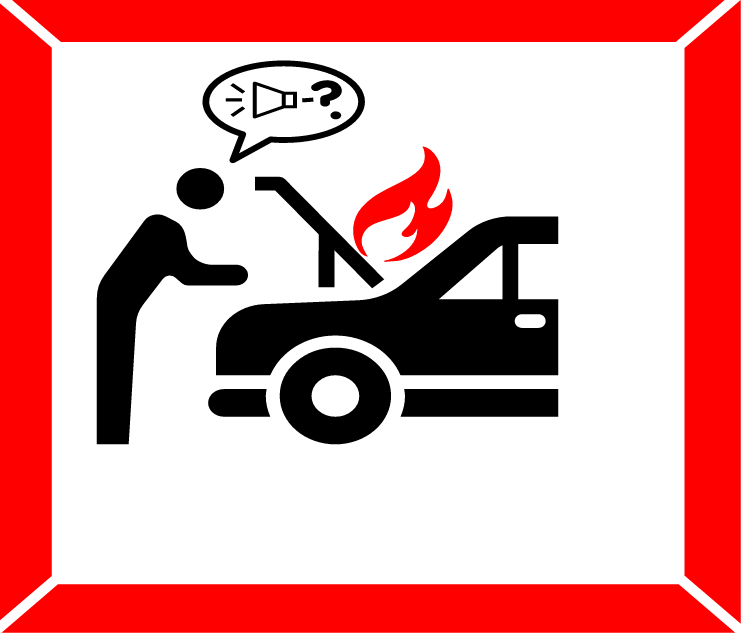 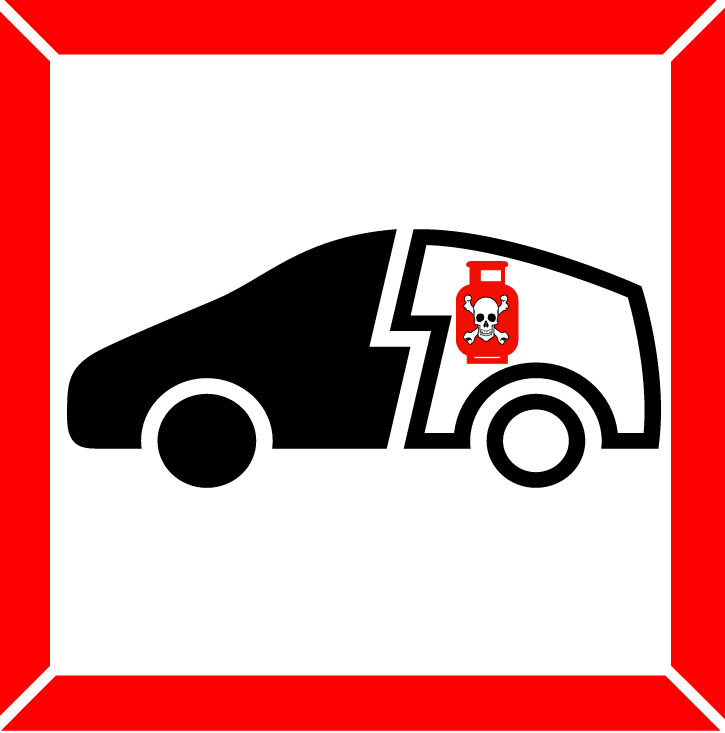 